КОНТРОЛЬНО ТУРИСТСКИЙ МАРШРУТОБЩАЯ ИНФОРМАЦИЯВ КТМ (контрольно туристский маршрут) участвует вся команда совместно с руководителем (представителем), экипированная личным снаряжением (одеждой и обувью), необходимым для пребывания в природной среде в течении 3х часов и имеющая запас продуктов, воды для организации питания на маршруте (без разведения костра). Команда, составом менее 7 человек на маршрут не выпускается.На предстартовую проверку команда прибывает за 15 минут до старта в полном составе. На старте проверяется соответствие одежды и обуви климатическим условиям, средств связи, запасной обуви, носков, питьевой воды, продуктов, специального снаряжения (см. таблицу). После проверки команда получает топографическую карту с отмеченными на ней контрольными пунктами (этапами, заданиями) далее КП. И начинает движение по маршруту посещая КП в заданном порядке.Лидирование запрещено. Разделение команды на протяжении всего маршрута не допустимо. За нарушение-снятие.Работа на этапах, заданиях начинается по прибытии всей команды. Секундомер включается (на технических этапах) в момент задействования судейского оборудования на исходной стороне и выключается по освобождению судейского оборудования последним участником на целевой стороне. Представитель в работе команды на этапах и заданиях участия не принимает.На прохождение маршрута вводится контрольное время (3 часа), до окончания которого группа обязана прибыть на финиш. За каждые 15 минут превышения контрольного времени штраф –1 балл.На первом КП команда организует переправу по бревну с наведёнными судейскими перилами (фиксируется время работы на этапе).Действия участников. Участники переправляются по бревну. Для движения и сохранения равновесия участник использует опору на судейские перила на протяжении всей опасной зоны этапа. На перилах может находиться не более одного участника. (максимальное время работы на этапе (КВ) – 5 мин.)Действия руководителя. Руководитель без рюкзака находится на смотровой площадке, голосовые подсказки и другая помощь запрещены.На транспортируемых участниками рюкзаках должен быть расстегнут поясной ремень, рюкзак переносится на одном плече противоположном от перил. Переброска снаряжения запрещена. Обратное движение по этапу разрешено. В случае падения с бревна участник может продолжить движение по рельефу.КВ-от пересечения участниками контрольной линии рабочей зоны исходной стороны этапа до пересечения участниками и всем снаряжением контрольной линии на целевой стороне этапа.Штрафы: - перегрузка перил, поясной ремень не расстегнут, рюкзак надет на две лямки – 3 балла;- рюкзак не на противоположном плече от перилл – 1 балл- заступ в опасную зону – 1 балл;- падение в опасной зоне – 5 баллов;- нарушение дисциплины – 5 баллов;- несоблюдение правил техники безопасности – 5 баллов;- невыполнение условий этапа – 10 баллов.При превышении КВ команда получает штраф 5 баллов за каждого участника, не переправившегося на целевую сторону этапа.На втором КП команда организует питание и отвечает на тестовые задания по краеведению. (максимальное время работы на этапе – 60 мин.)Действия участников. Участники выбирают место для организации бивака, при пасмурной погоде натягивают тент или полиэтилен и из принесенных продуктов, воды, чая в термосе и т.д. осуществляют прием пищи, убирают место бивака после приема пищи. Руководитель работает вместе с командой.Действия участников на конкурсе «краеведение». Команда совместно отвечает на тестовые задания по краеведению. Тема: «Таштагольский район», Кол-во вопросов: младшая группа – 15, старшая группа – 20,  КВ – 15 минут Использование гаджетов и других подсказок запрещено.Действия руководителя. Руководителю запрещено принимать участие в конкурсе, голосовые подсказки и другая помощь запрещены.Штрафы:- оставлен мусор на биваке – 3 балла.- нарушение дисциплины – 5 баллов;- несоблюдение правил техники безопасности (за каждое нарушение) – 5 баллов;- несоблюдение правил противопожарной безопасности (за каждое нарушение) – 5 баллов;- невыполнение условий этапа – 10 баллов.На третьем КП команда выполняет задание по теме «Аварийная сигнализация» – подача сигналов международной аварийной жестовой сигнализации.Действия руководителя. Запрещается любая помощь, голосовые подсказки и т.п.Действия участников. Участники самостоятельно выполняют задания. Два участника выходят на позицию (в 40-50 м), с которой будут подавать сигналы. На позиции они получают 2 судейские карточки, в которых написаны расшифровки сигналов международной аварийной жестовой сигнализации. Участники должны с помощью жестов подать знак (сигнал) международной жестовой сигнализации. Голосовая связь запрещается. Участники, оставшиеся на исходной стороне, должны принять сигналы и записать ответ в судейскую карточку.Штрафы:- не правильно показан, расшифрован сигнал – 2 балла (за каждый);- нарушение дисциплины – 5 баллов;- несоблюдение правил техники безопасности – 5 баллов;- невыполнение условий этапа – 10 баллов.На четвертом КП Команда выполняет практические задания по краеведению.Действия участников. 2 участника от команды выполняют задание по определению видов растений, грибов и их свойств. 2 участника определяют расстояние до недоступного предмета (ширина реки) допускается погрешность 8%. 3 участника на площади 3x3 метра определяют количество и виды произрастающих деревьев.Действия руководителя. Запрещается любая помощь, голосовые подсказки и т.п.- не правильно определен вид растения, гриба – 1балл;- ошибка в определении свойств – 1балл;- не правильно определено расстояние – 1 балл;- не определен вид дерева (за каждый) – 1 балл;- не правильно посчитаны деревья (за каждый вид) – 1 балл;- нарушение дисциплины – 5 баллов;- несоблюдение правил техники безопасности -5 баллов;- невыполнение условий этапа –10 баллов. На пятом КП команда определяет азимут на заданный ориентир.Действия участников. 3 участника от команды по очереди определяют азимут при помощи судейского компаса на заданный ориентир. У каждого определяющего свой ориентир. Ответы записывают в карточку.Допускается погрешность 2 градуса.Действия руководителя. Запрещается любая помощь, голосовые подсказки и т.п.Штрафы:- не правильно определен азимут (за каждого определяющего) – 2 балла;- нарушение дисциплины – 5 баллов;- несоблюдение правил техники безопасности – 5 баллов;- невыполнение условий этапа – 10 баллов. На шестом КП команда выполняет переправу по параллельным перилам (фиксируется время работы на этапе).Действия участников. Участники осуществляют переправу по параллельным перилам двигаясь ногами по нижней веревке и держась руками за верхнюю веревку. На перилах может находиться не более одного участника. (максимальное время работы на этапе (КВ) – 7 мин.)Действия руководителя. Руководитель без рюкзака находится на смотровой площадке, голосовые подсказки и другая помощь запрещены.На транспортируемых участниками рюкзаках должен быть расстегнут поясной ремень. Переброска снаряжения запрещена. Обратное движение по этапу разрешено. В случае срыва с веревок участник может продолжить движение по рельефу.КВ – от пересечения участниками контрольной линии рабочей зоны исходной стороны этапа до пересечения участниками и всем снаряжением контрольной линии на целевой стороне этапа.Штрафы: - перегрузка перил, поясной ремень не расстегнут – 3 балла;- заступ в опасную зону –1 балл;- падение, срыв в опасной зоне – 5 баллов;- нарушение дисциплины – 5баллов;- несоблюдение правил техники безопасности-5 баллов;- невыполнение условий этапа –10 баллов.При превышении КВ команда получает штраф 5 баллов за каждого участника, не переправившегося на целевую сторону этапа. На седьмом КП команда осуществляет прохождение блока этапов подъем и спуск по склону спортивным способом по судейским перилам.(максимальное время работы на блоке этапов (КВ)-15 мин.) (фиксируется время работы на этапе). Действия руководителя. Руководитель без рюкзака находится на смотровой площадке, голосовые подсказки и другая помощь запрещены.На транспортируемых участниками рюкзаках должен быть расстегнут поясной ремень.Действия участников на подъеме. Используя судейские перила, участники поднимаются по склону спортивным способом. Захват перил осуществляется поочередно правой и левой рукой. На перилах может находится только один участник. Обратное движение по этапу не разрешается.- нахождение в опасной зоне, не держась за перила – 5 баллов;- нарушение дисциплины – 5 баллов;- несоблюдение правил техники безопасности – 5 баллов;Действия участников на спуске. Все участники в перчатках спускаются по перилам спортивным способом. Замена перчаток другими элементами одежды (рукавами, полами курток)-не допускается. Участник без перчаток пропускает этап. Перильная веревка должна проходить за спиной и для увеличения трения может быть обернута вокруг руки (рук). На перилах может находиться не более одного участника. На транспортируемых участниками рюкзаках должен быть расстегнут поясной ремень.Штрафы:- нахождение в опасной зоне, не держась за перила – 5 баллов;- перегрузка перил, не расстегнут поясной ремень – 3 балла;- неправильное выполнение приема спуска спортивным способом – 1балл;- пропуск этапа участником без перчаток (рукавиц) – 5 баллов;- нарушение дисциплины – 5 баллов;- несоблюдение правил техники безопасности – 5 баллов;- невыполнение условий этапа – 10 баллов.При превышении КВ команда получает штраф 5 баллов за каждого участника, не переправившегося на целевую сторону этапа.На восьмом КП участники оказывают первую помощь пострадавшему и транспортируют его на мягких носилках.Действия участников. Участники накладывают восьмиобразную повязку на голеностопный сустав одному из участников команды (по выбору команды). Бинт марлевый (размер не менее: 5 м х 10 см) из командной аптечки. Затем осуществляется транспортировка пострадавшего на мягких носилках.Действия руководителя. Запрещается любая помощь, голосовые подсказки и т.п.Штрафы:- не закреплен конец бинта – 1 балл;- не правильно наложенная повязка – 2 балла;- не осторожное обращение с «пострадавшим» – 1балл (за каждое нарушение);Порядок прохождения КП может быть изменен!652992, Кемеровская область,  г. Таштагол, ул. Поспелова, 22 МБУ ДО «Станция детского и юношеского туризма и экскурсий»8 (3847) 3-23-78, 8-983-210-52-00 Бредихин Михаил Сергеевич8-905-070-44-89 – Южанин Михаил Александровичe-mail: tashtsdyute@mail.ru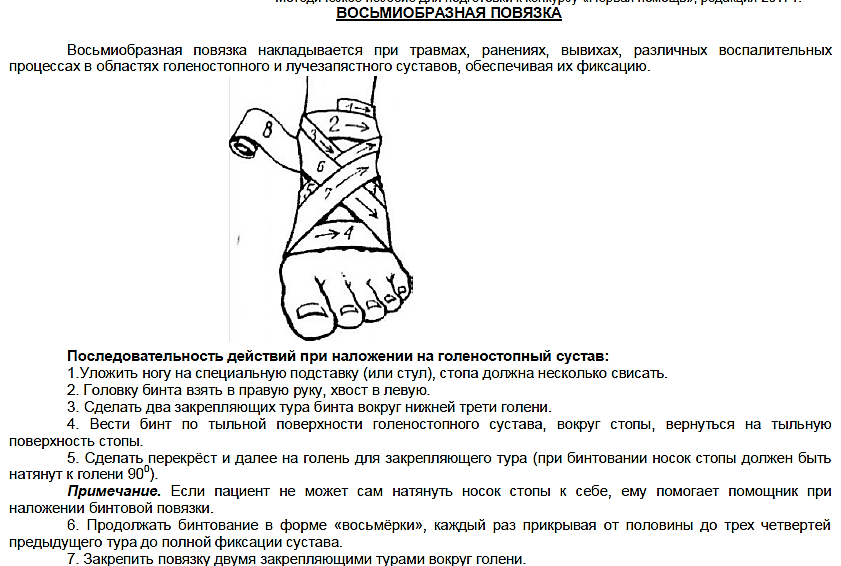 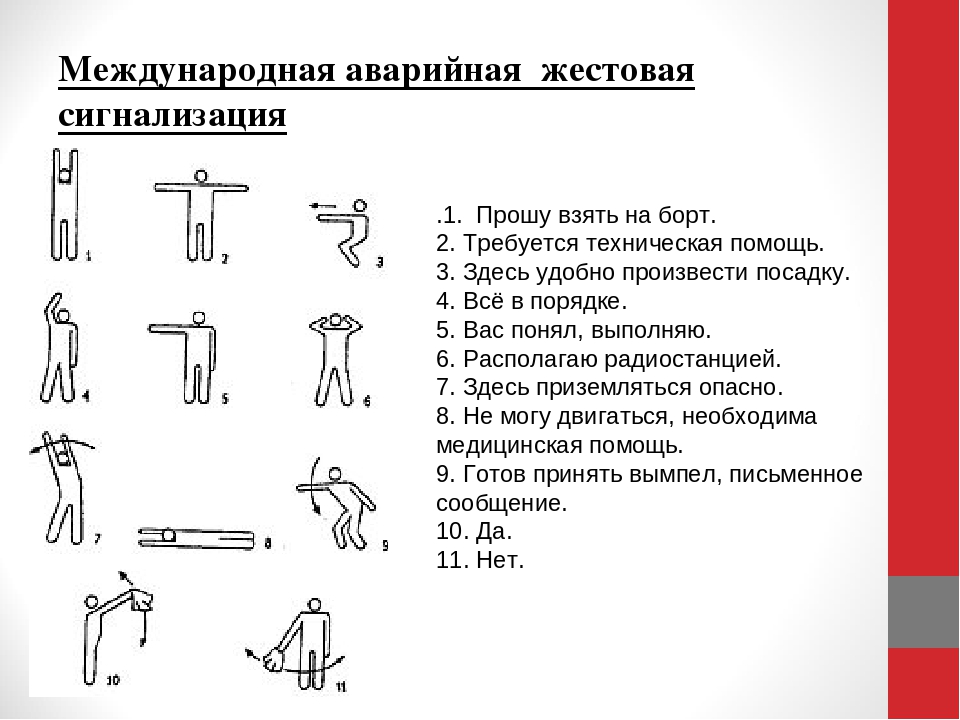 